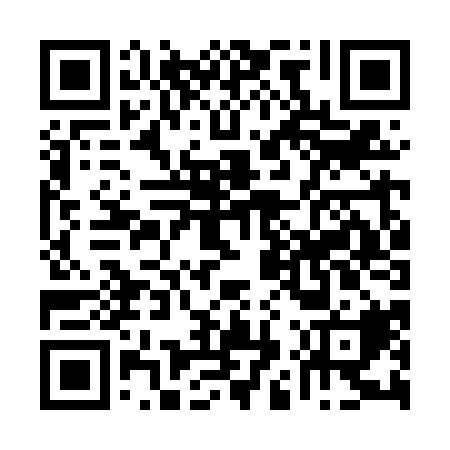 Ramadan times for Valencia, VenezuelaMon 11 Mar 2024 - Wed 10 Apr 2024High Latitude Method: NonePrayer Calculation Method: Muslim World LeagueAsar Calculation Method: ShafiPrayer times provided by https://www.salahtimes.comDateDayFajrSuhurSunriseDhuhrAsrIftarMaghribIsha11Mon5:315:316:4112:424:006:436:437:4912Tue5:315:316:4012:423:596:436:437:4913Wed5:305:306:4012:413:596:436:437:4914Thu5:305:306:3912:413:586:436:437:4915Fri5:295:296:3912:413:586:436:437:4916Sat5:285:286:3812:403:576:436:437:4917Sun5:285:286:3812:403:576:436:437:4918Mon5:275:276:3712:403:566:436:437:4919Tue5:275:276:3612:403:556:436:437:4920Wed5:265:266:3612:393:556:436:437:4921Thu5:255:256:3512:393:546:436:437:4922Fri5:255:256:3512:393:536:436:437:4923Sat5:245:246:3412:383:536:436:437:4924Sun5:245:246:3412:383:526:436:437:4925Mon5:235:236:3312:383:516:436:437:4926Tue5:225:226:3212:373:516:436:437:4927Wed5:225:226:3212:373:506:436:437:4928Thu5:215:216:3112:373:496:436:437:4929Fri5:215:216:3112:373:496:436:437:4930Sat5:205:206:3012:363:486:436:437:4931Sun5:195:196:2912:363:476:436:437:491Mon5:195:196:2912:363:466:436:437:492Tue5:185:186:2812:353:466:436:437:493Wed5:175:176:2812:353:456:436:437:494Thu5:175:176:2712:353:446:436:437:495Fri5:165:166:2712:353:436:436:437:496Sat5:155:156:2612:343:426:436:437:497Sun5:155:156:2512:343:426:436:437:498Mon5:145:146:2512:343:416:436:437:499Tue5:145:146:2412:333:406:436:437:4910Wed5:135:136:2412:333:396:436:437:49